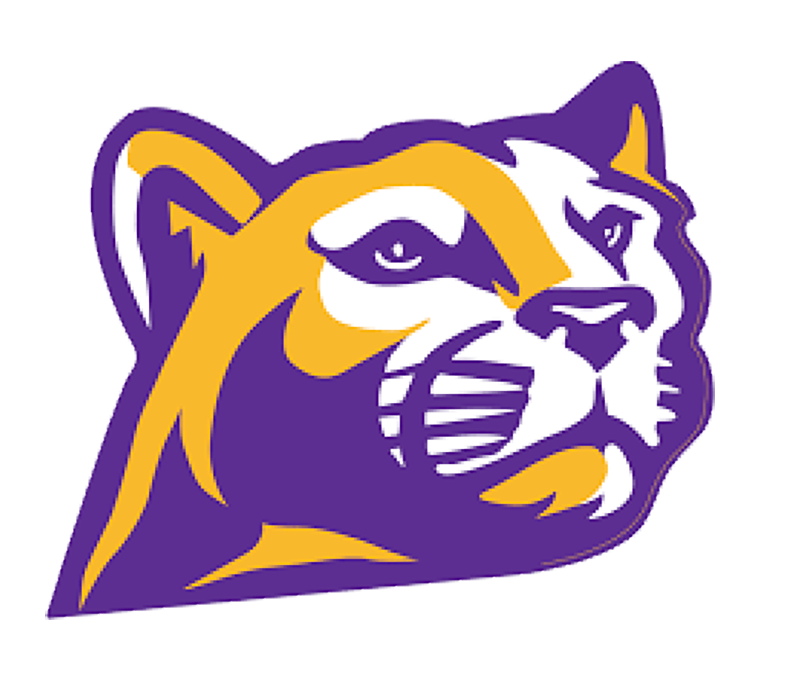        Thursday, September 15, 2022 from 5pm-7pm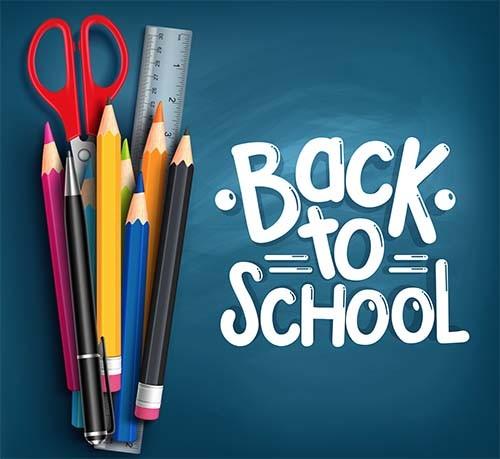 For Sale!School Shirts for sale on Tuesday-Wednesday ONLY after school 2:45pm in House 226. Complete order form on Monday’s and Friday’s(click the highlighted link)Tan Shirt/Khaki Pants9th GradeBlue Shirt/Khaki Pants10th GradeRed Shirt/Khaki Pants11th GradeBlack Shirt/Khaki Pants12th Grade